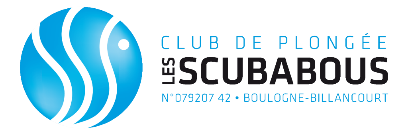 Week-end (3 jours) N2 Port du Crouesty
22 au 25 octobre3 jours / 3 nuits / 6 plongéesCe document présente l’organisation du week-end loisir de confirmation des niveaux deux. Il aura lieu du jeudi 22 au dimanche 25 octobre 2020.Départ en voiture le 22/10 en fin de journéeRetour en voiture le 25/10 en fin de soiréePRIX : 360€ Compris dans le prix: 6 plongées, dont plombs et blocs (pas de matériel)Trois nuits chez Pierre et Vacances en appartementNON compris : Les repas (menus à 12€)Le transport A/R depuis Paris. A faire en voiture.La location du matérielLes assurances multirisques voyageLes dépenses d’ordre personnelLes boissons alcooliséesConditions d'inscription, de règlement et d’annulationDate limite d’inscription 31 Aout 2020Règlement par carte bleue (sur le site du club): 180 Euros à l’inscription180 Euros à payer au plus tard le 15 septembreTransport vers Port du Crouesty (56)Les participants doivent arranger leur transport jusqu’à Arzon (56). 
Le covoiturage est fortement conseillé. Prendre en compte le volume des sacs de plongée (3 par voiture).Départ en voiture le 22/10 en fin de journéeRetour en voiture le 25/10 en fin de soiréeHébergementRésidence Pierre et Vacances à proximité du ClubCentre de plongéeLes plongées seront réalisées avec le support logistique du centre H2JO. www.h2jo.fr Nous serons tous à bord du même bateau, sur les mêmes sites de plongée, mais il se peut que d’autres palanquées externes partagent le bateau avec nous. Le programme du séjourDécouverte de la faune et la flore de l’atlantiqueAdaptation à un environnement différent.RepasLes participants assurent eux-mêmes le repas du jeudi soir et du dimanche soir.
Les trois petits déjeuners auront lieu dans les appartements. A prévoir
Les repas (entrée+plat ou plat+dessert, café 12€) seront pris dans des restaurants à proximité du port.Limité à 10 personnes - Réservé en priorité Niveau 2 certifiés. Ouvert aux autonomes.